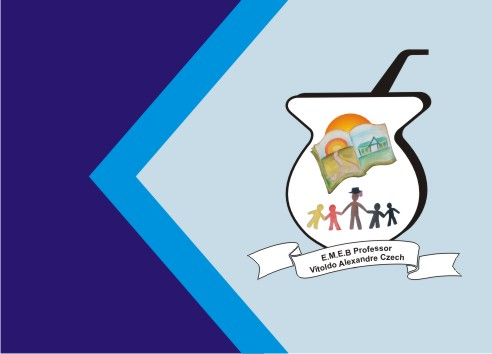 ATIVIDADE DE INGLÊS - 5º ANOCatanduvas, May 17th2021Today is MondayLuke’s busy day – Dia agitado de LukeNa Apostila Aprende Brasil:Leia as ações listadas na atividade 1 da seção GOna página 7. Responda às perguntas com seus horários e entreviste alguém em sua casa registrando as repostas na coluna My friend.Faça a atividade 2 da página 7.